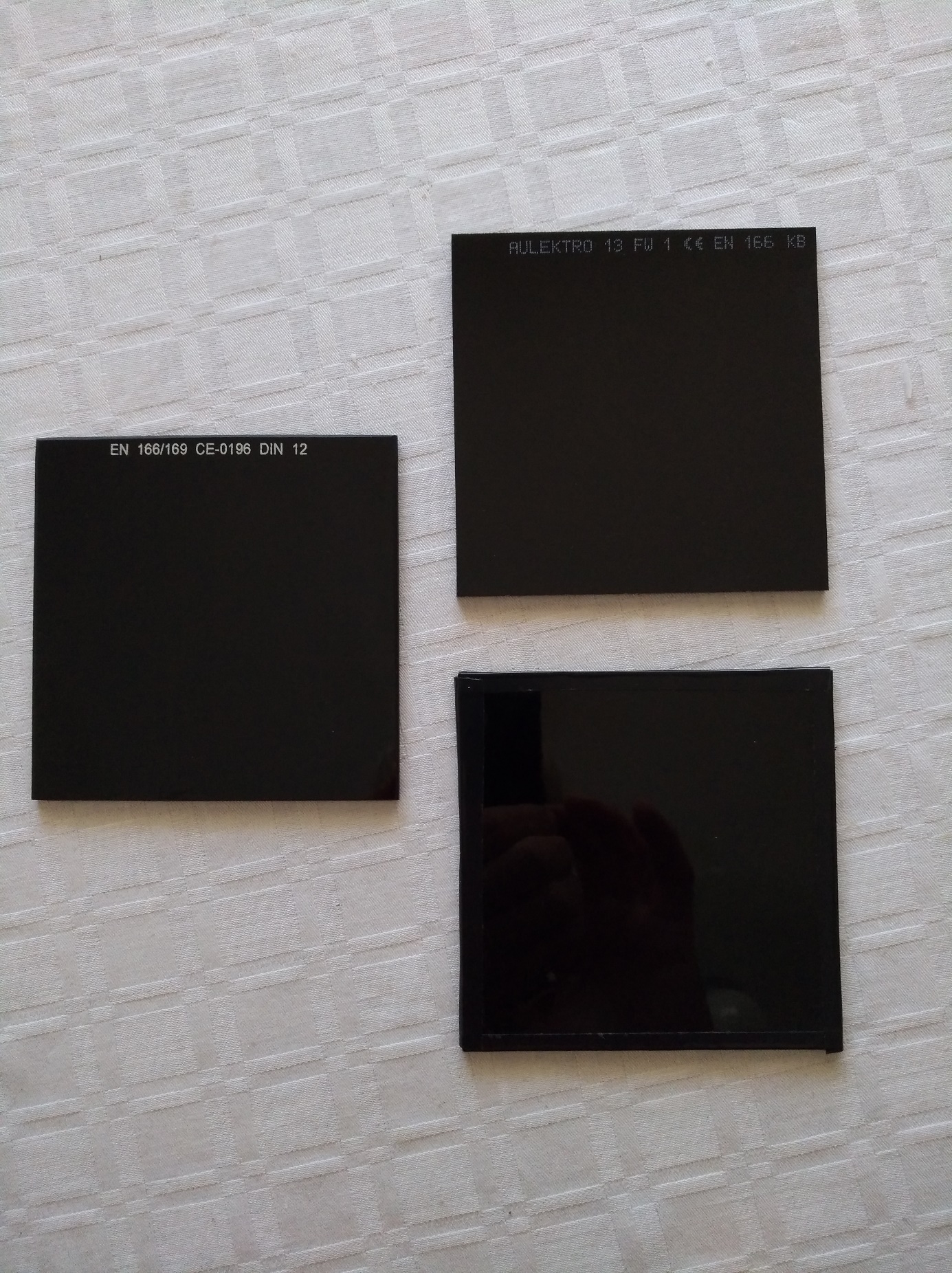 Stekla zaščitne maske za varjenje